Bruschetta 
Looking for a simple yet tasty appetizer or snack? Give this flavourful bruschetta a try!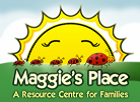 Ingredients:
1 baguette, sliced			     1 tablespoon of dried basil1 tablespoon of olive oil		     1 tablespoon of dried oregano1 clove of garlic, cut in half (optional)     1 tablespoon balsamic vinegar
2 cups of tomatoes finely chopped  	     1 tablespoon of olive oil ¼ cup Kalamata olives (optional)	     Salt and pepper					     Feta (optional)
Directions:Temperature to preheat: 425 FArrange the slices of baguette in a single layer on the baking sheet. Brush each piece with olive oil. If desired, take half a clove of garlic and rub it on the slices of bread for extra flavour. Bake the baguette slices until just slightly golden brown (approximately 5 minutes)In the meantime, add the chopped tomato, chopped olives, basil, oregano, vinegar, olive oil, salt and pepper to a medium bowl. Toss and taste, adjust seasoning adding more basil, vinegar or salt if desired.Top the toasted slices of baguette with the tomato mixture and serve!Baking time: 5 minutesBruschetta 
Looking for a simple yet tasty appetizer or snack? Give this flavourful bruschetta a try!Ingredients:
1 baguette, sliced			     1 tablespoon of dried basil1 tablespoon of olive oil		     1 tablespoon of dried oregano1 clove of garlic, cut in half (optional)     1 tablespoon balsamic vinegar
2 cups of tomatoes finely chopped  	     1 tablespoon of olive oil ¼ cup Kalamata olives (optional)	     Salt and pepper					     Feta (optional)
Directions:Temperature to preheat: 425 FArrange the slices of baguette in a single layer on the baking sheet. Brush each piece with olive oil. If desired, take half a clove of garlic and rub it on the slices of bread for extra flavour. Bake the baguette slices until just slightly golden brown (approximately 5 minutes)In the meantime, add the chopped tomato, chopped olives, basil, oregano, vinegar, olive oil, salt and pepper to a medium bowl. Toss and taste, adjust seasoning adding more basil, vinegar or salt if desired.Top the toasted slices of baguette with the tomato mixture and serve!Baking time: 5 minutes